NAME: EVAH OGHENELURE FAVOURDEPARTMENT: CHEMICAL ENGINEERINGMATRIC NO: 17/EN01/011COURSE: ENG382 (ENGINEERING MATHEMATICS IV)Engineering maths assignment 3a)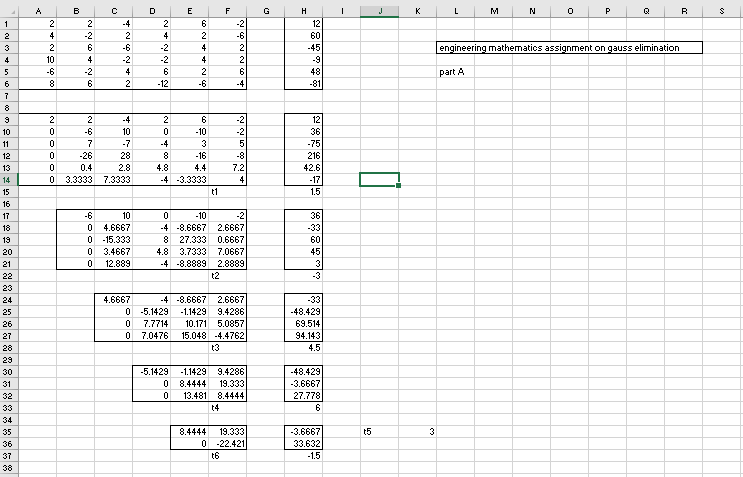 b) 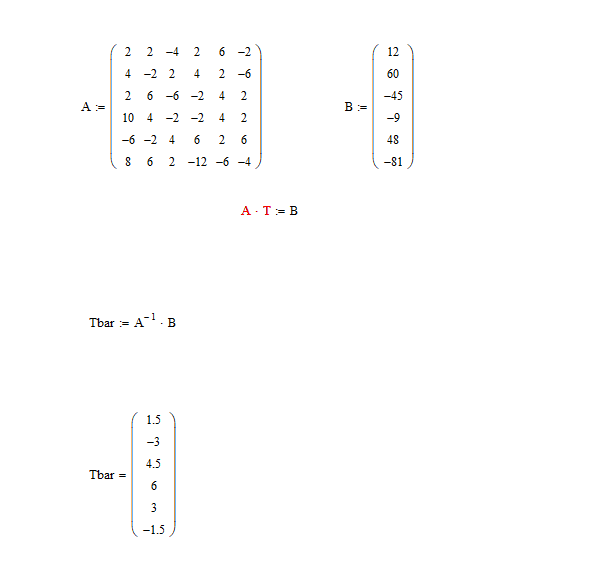 c) 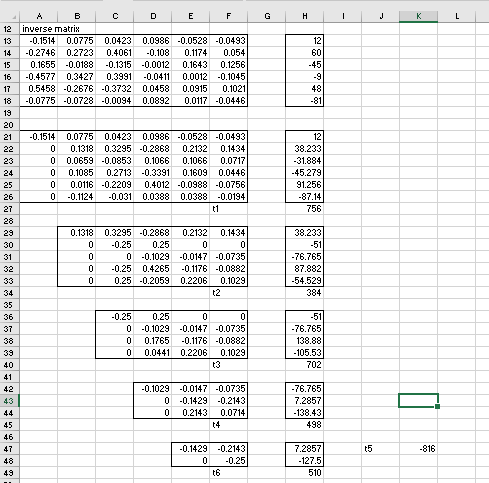 d) 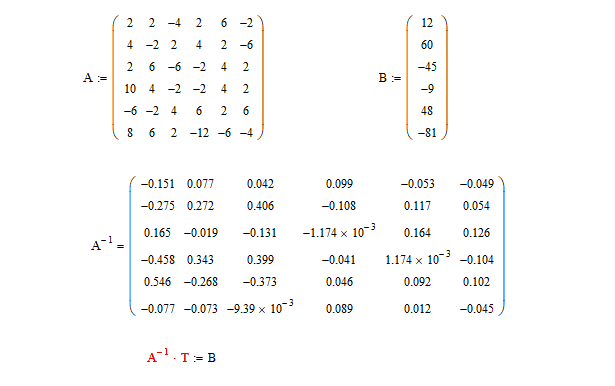 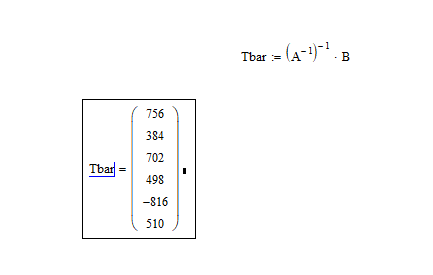 